國立臺灣大學社會工作學系實習座談會活動目的：藉由邀請各實習機構實習督導與會，協調實習機構及學校雙方對實習之期待及要求，更清楚彼此期待及具體可行辦法，了解系上實習課程如何與實習機構合作，共同提高學生實習動力，提供學生實習前之準備，以促進實習成效，進而使學生具備社工所需之實務技能，有助於學生往後之職涯規劃，達到實習之目的及效果。主辦單位：國立臺灣大學社會工作學系活動時間：109年11月24日（二）下午13:30-17:30活動地點：國立臺灣大學社會及社工系館 401會議室（台北市羅斯福路四段1號）座談會流程：活動報名方式：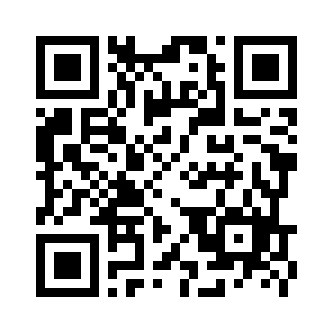 手機操作：掃描右方QR code 填寫報名資訊電腦操作：至本系網站首頁線上報名。報名網址：https://forms.gle/CU2MEFLvtmWXegNB7若有任何相關問題請電洽臺大社工系辦 王助教，謝謝！TEL: +886 (02)3366-1241~3備註：本系補助機構督導當日參與座談會之交通費(限大眾交通運輸工具，搭乘長途客運、火車、高鐵或機票，請提供座談會當日之票根或購票證明，謝謝)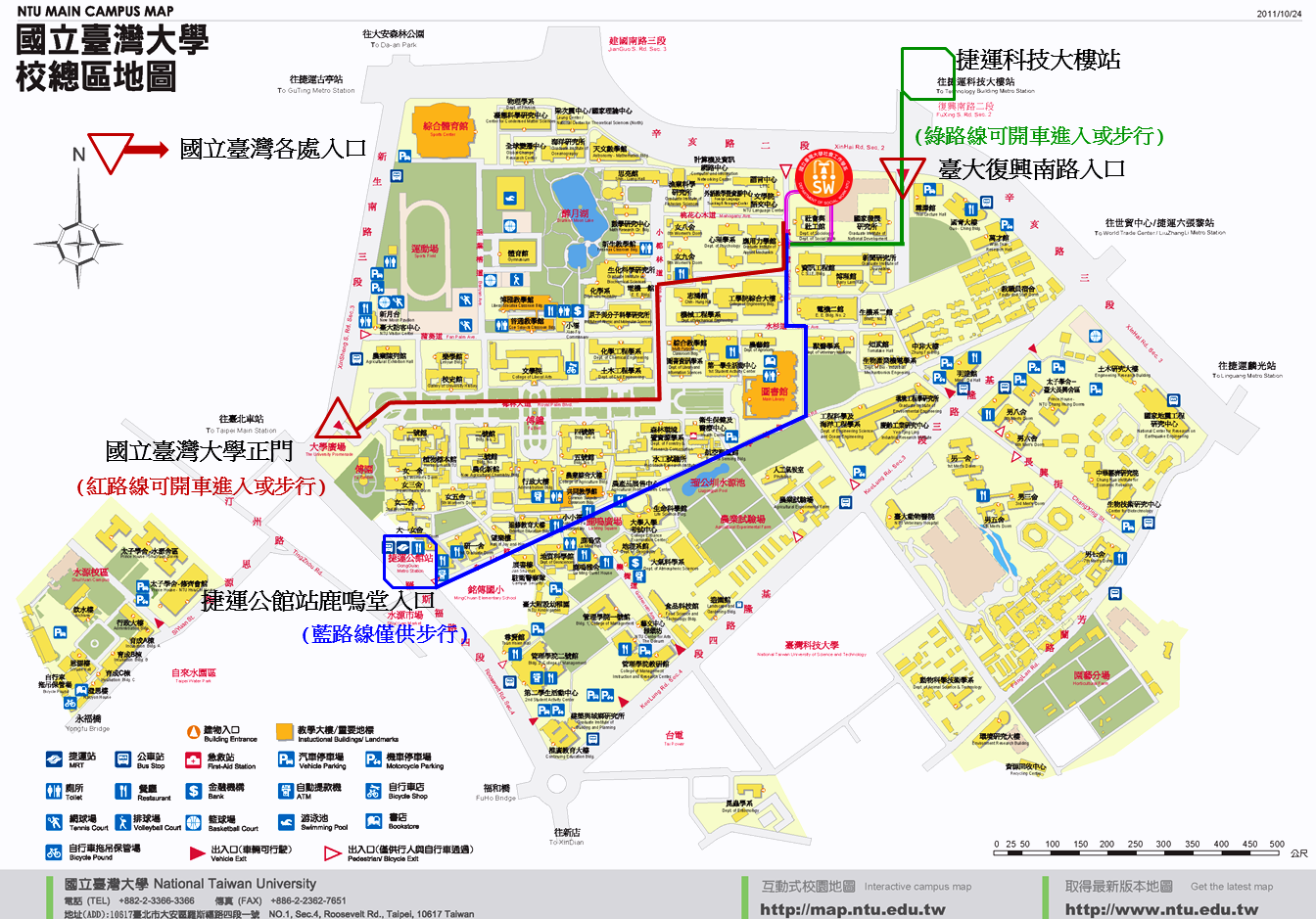 時間主題內容主持人及主講人13：30-14：00報到14：00-14：50機構督導經驗分享主持人：系主任主講人：實習機構督導14：50-16：00討論內容機構實習必或選修課程實習前基礎實務訓練（如：志工、相關技巧訓練工作坊等）實習態度、價值理念、倫理意識紀錄撰寫格式職趣與未來職涯實習過程特殊事件處理（如：自殺/自傷意圖、中輟、性騷擾、意外事件等)其他主持人：系主任實習委員會教師16：00-16：30茶會(督導交流)茶會(督導交流)16：30-17：30座談臨時動議主持人：系主任實習委員會教師